Criterion – 6 : Governance, Leadership and Management6.4 :	Finance Management and Resource Mobilisation6.4.1 :	 Institution Conducts Internal and External Financial Audits 	Regularly Supporting Documents –  External Audit Report 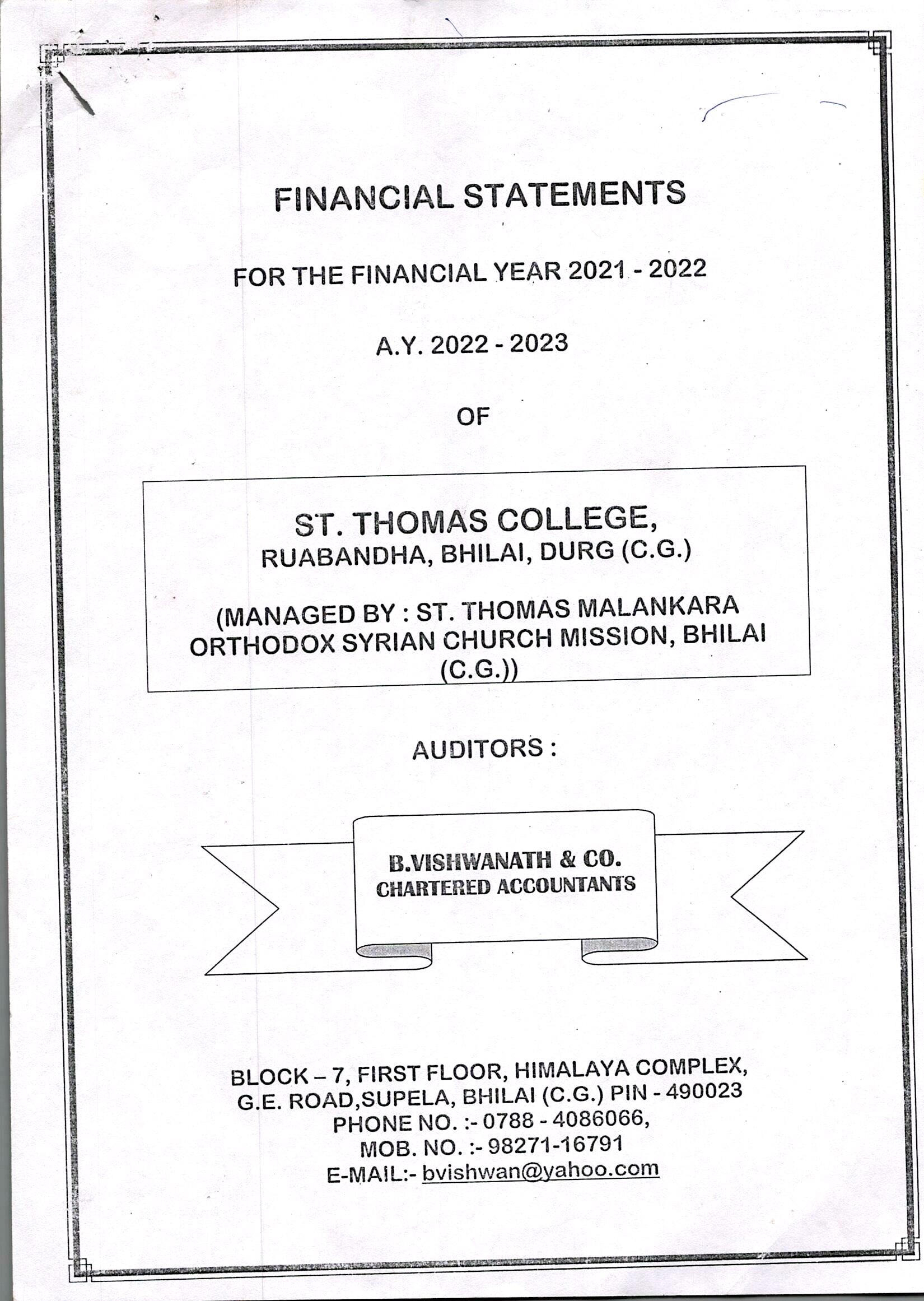 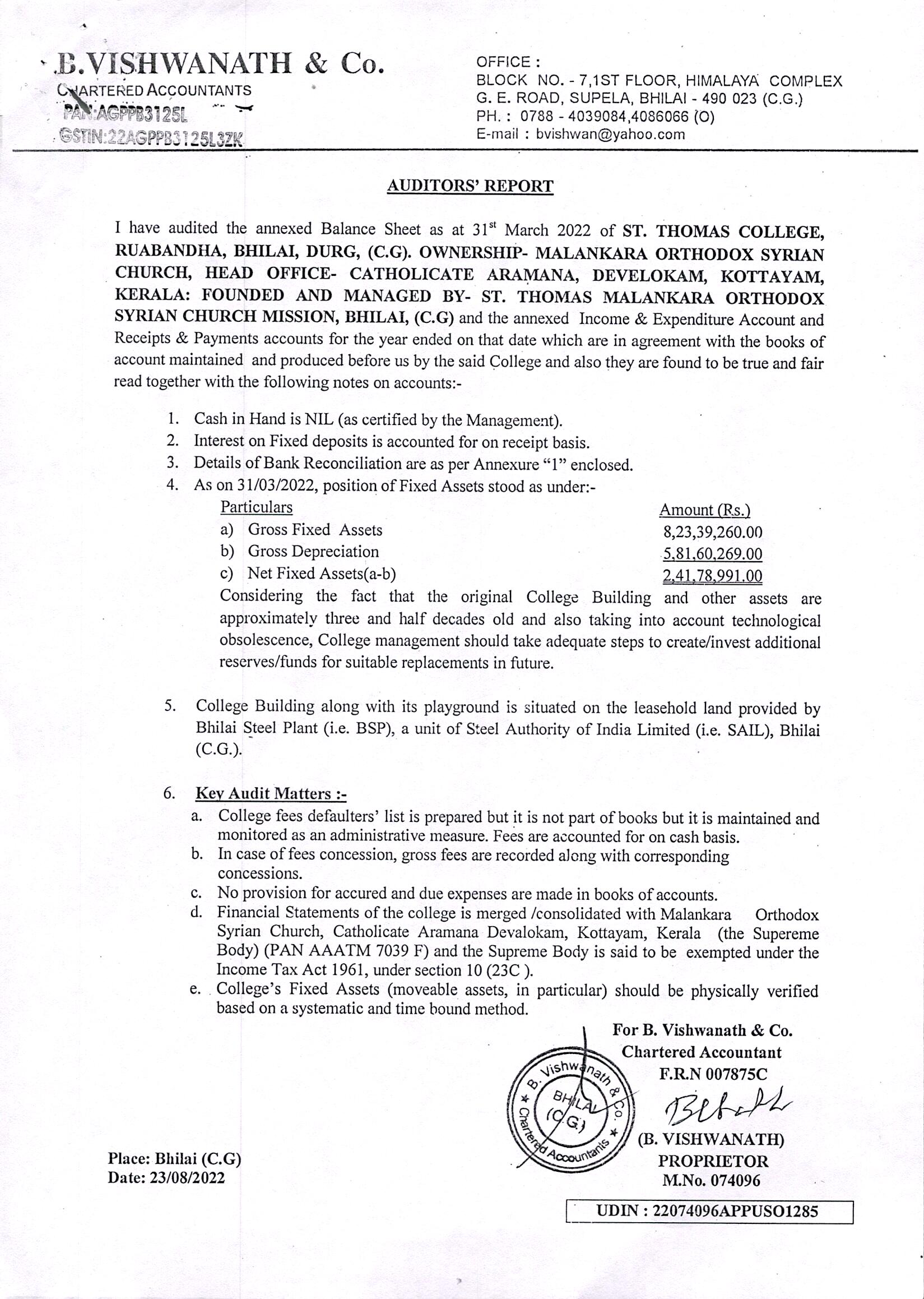 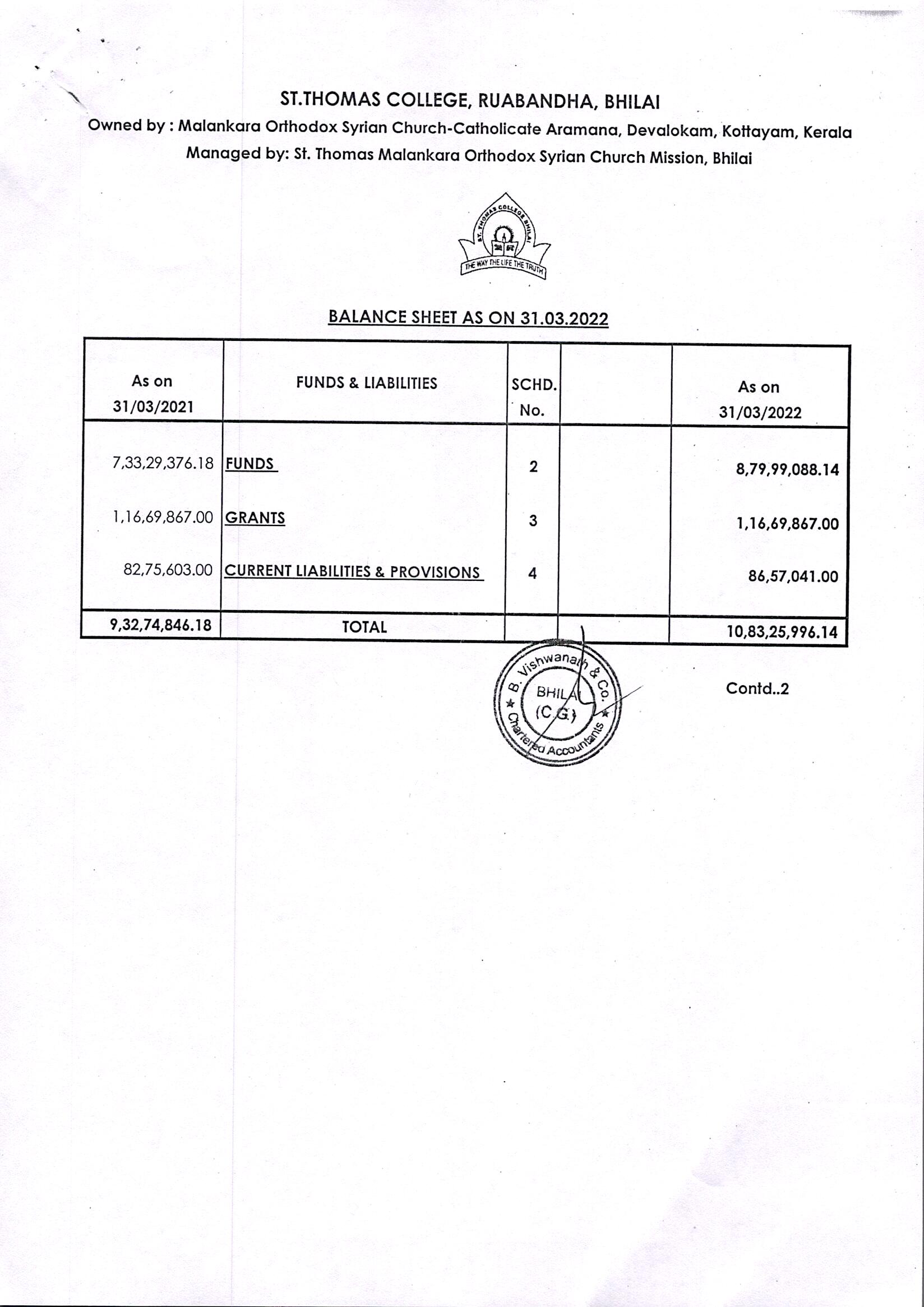 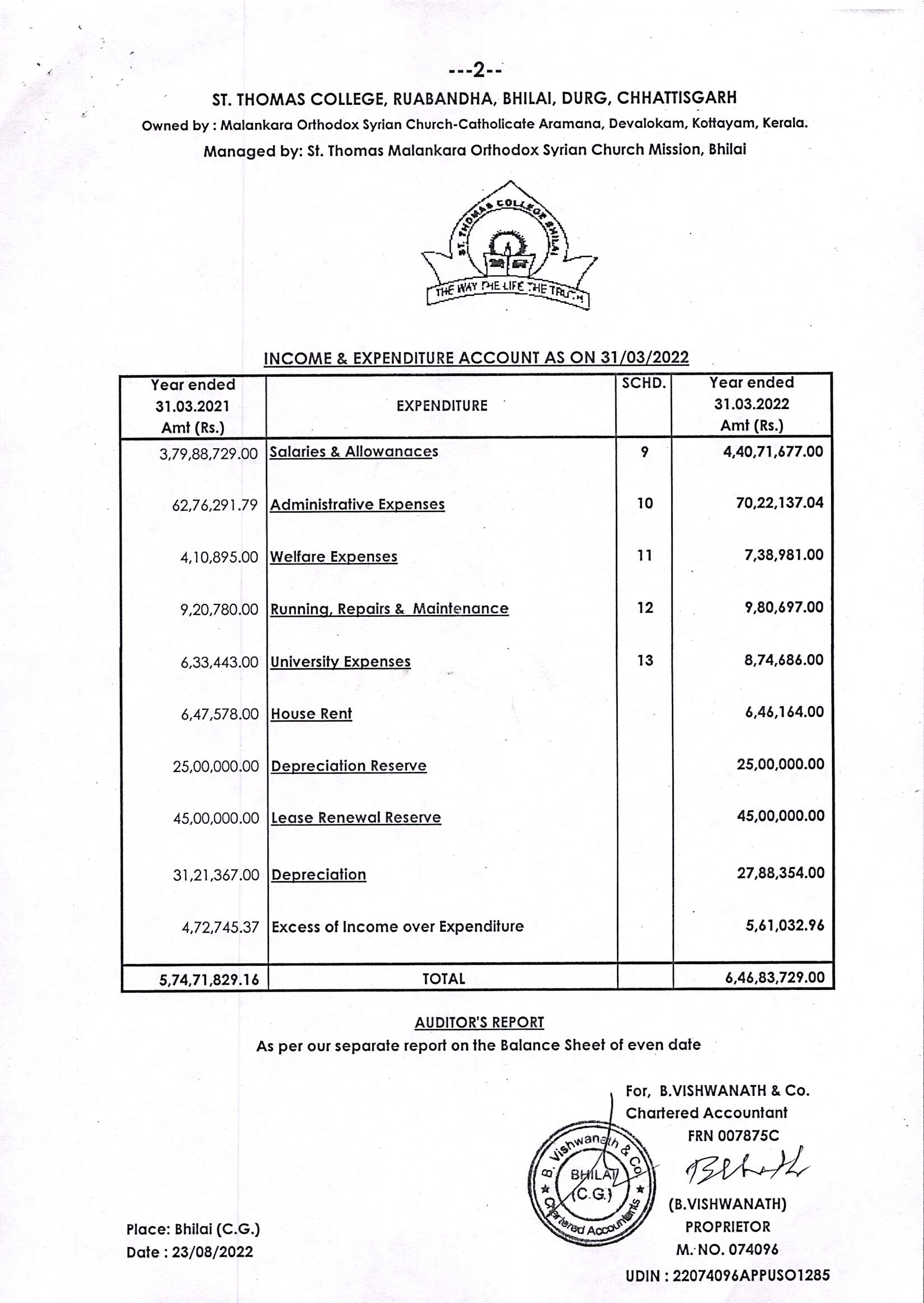 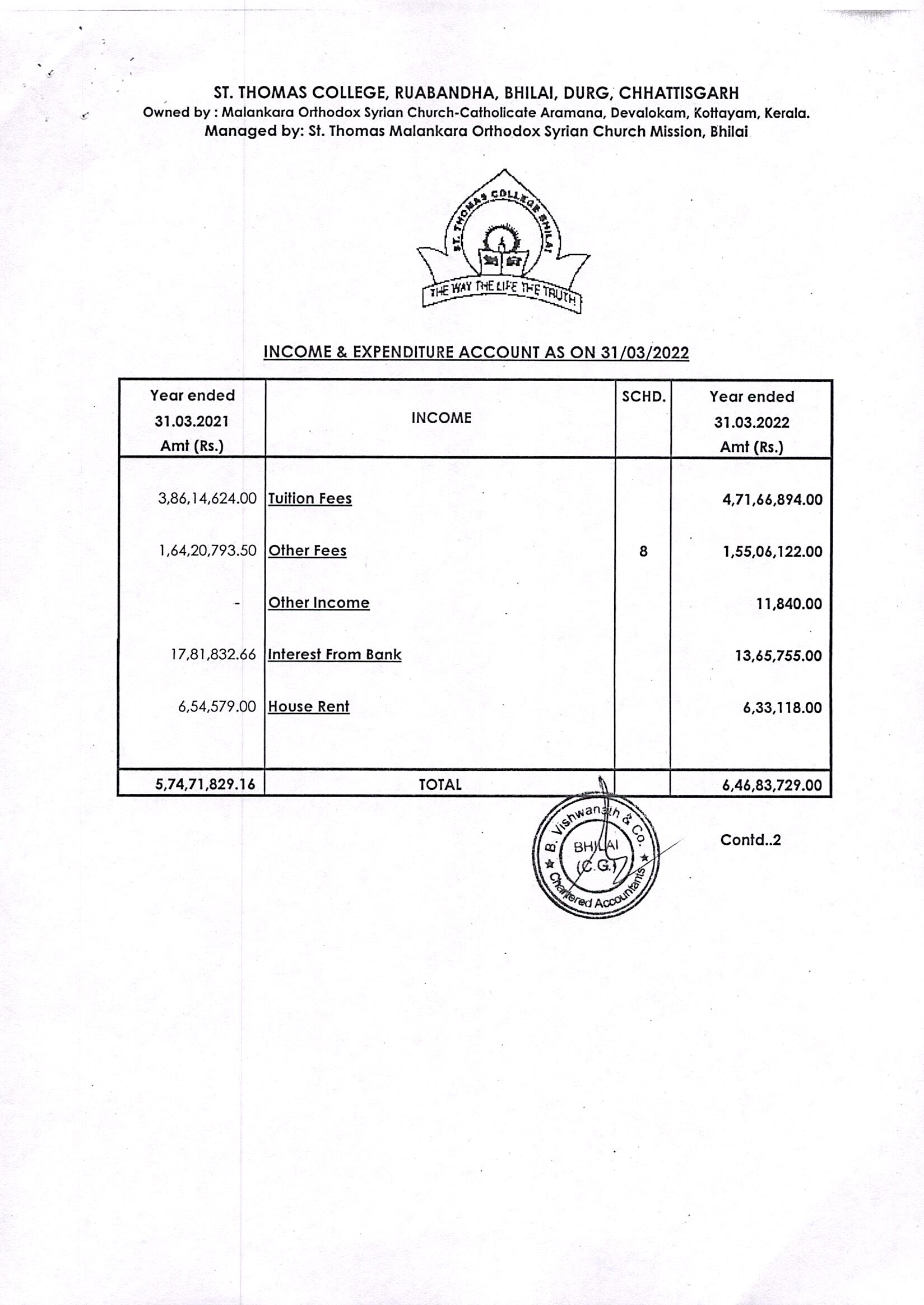 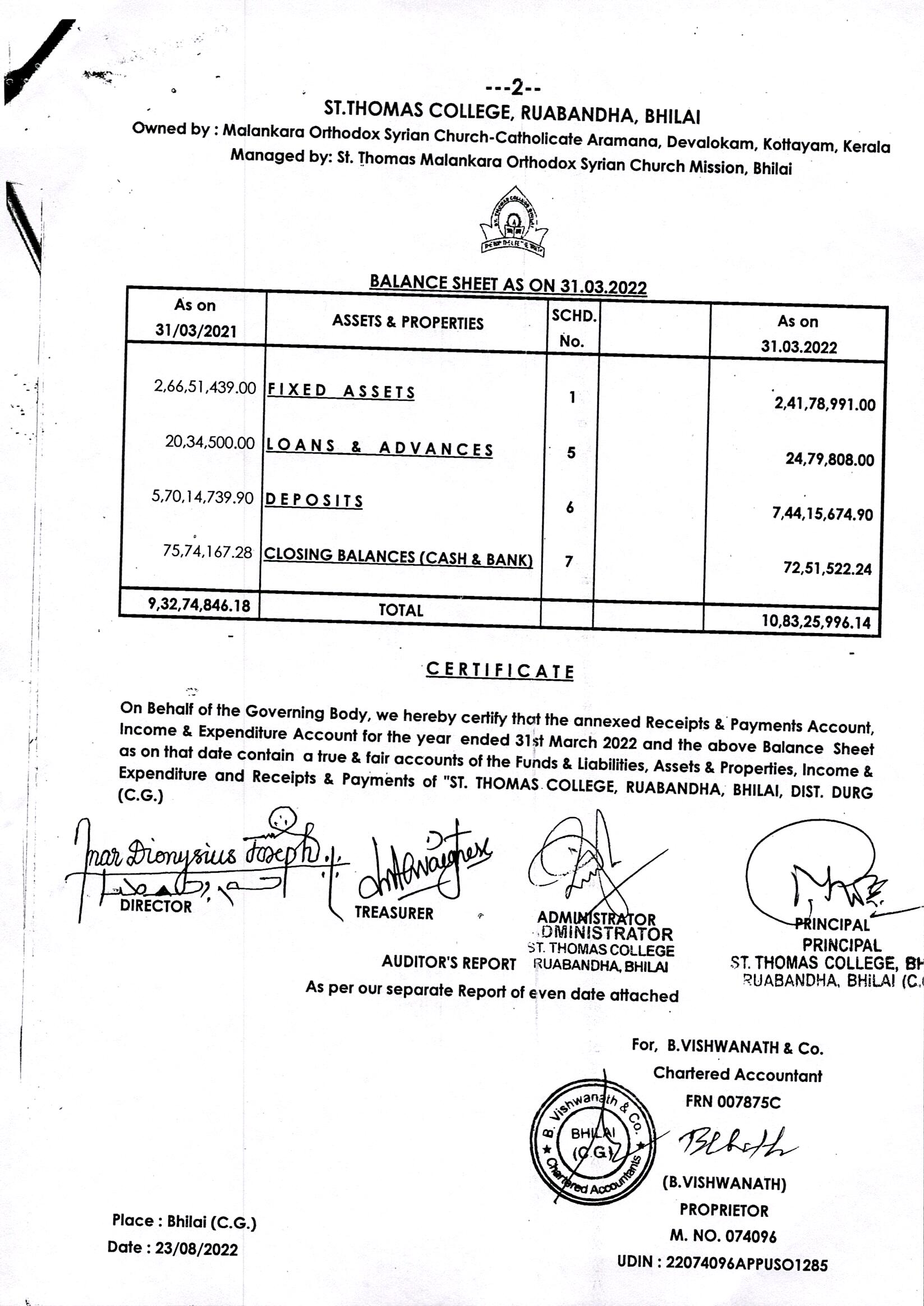 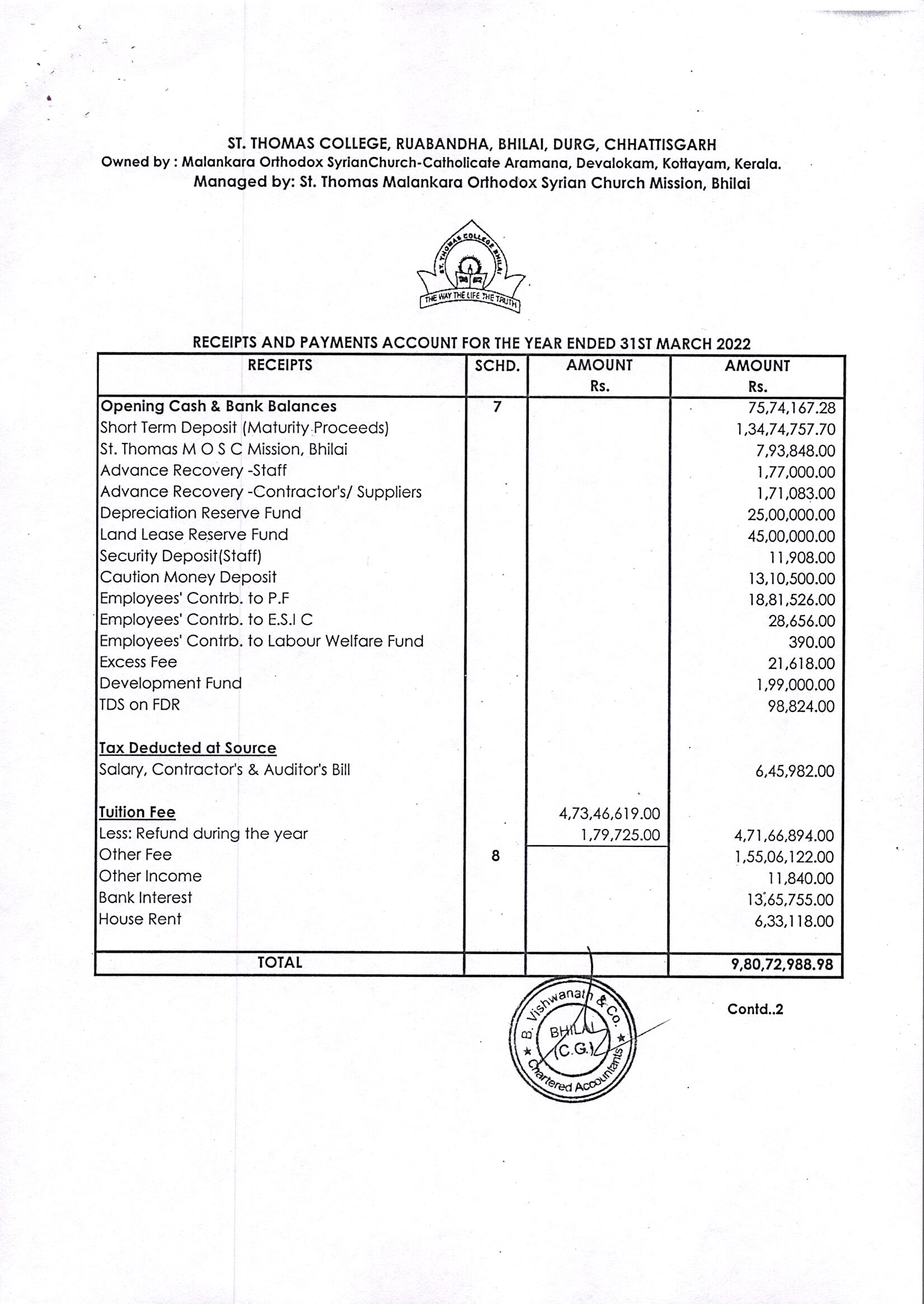 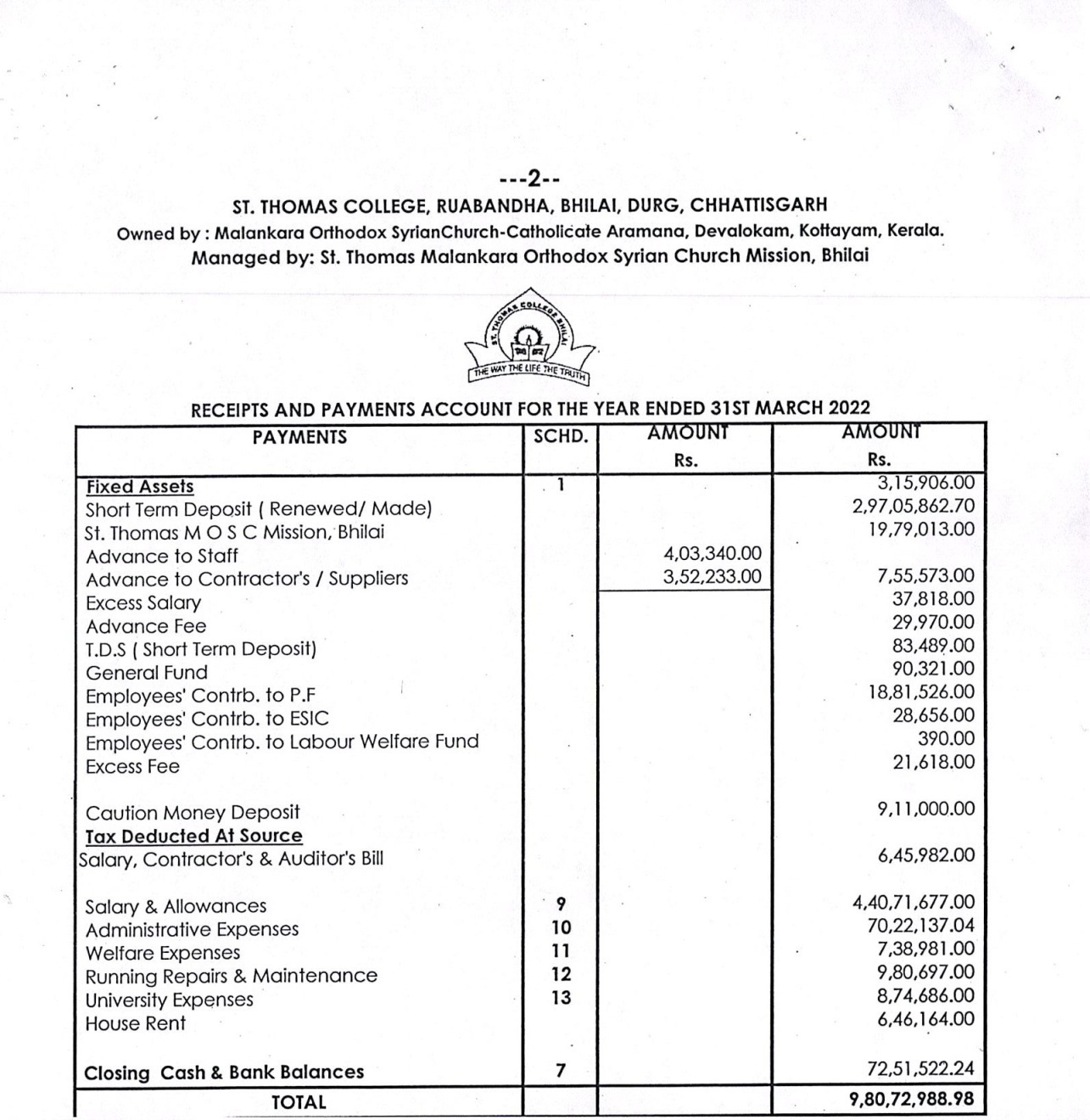 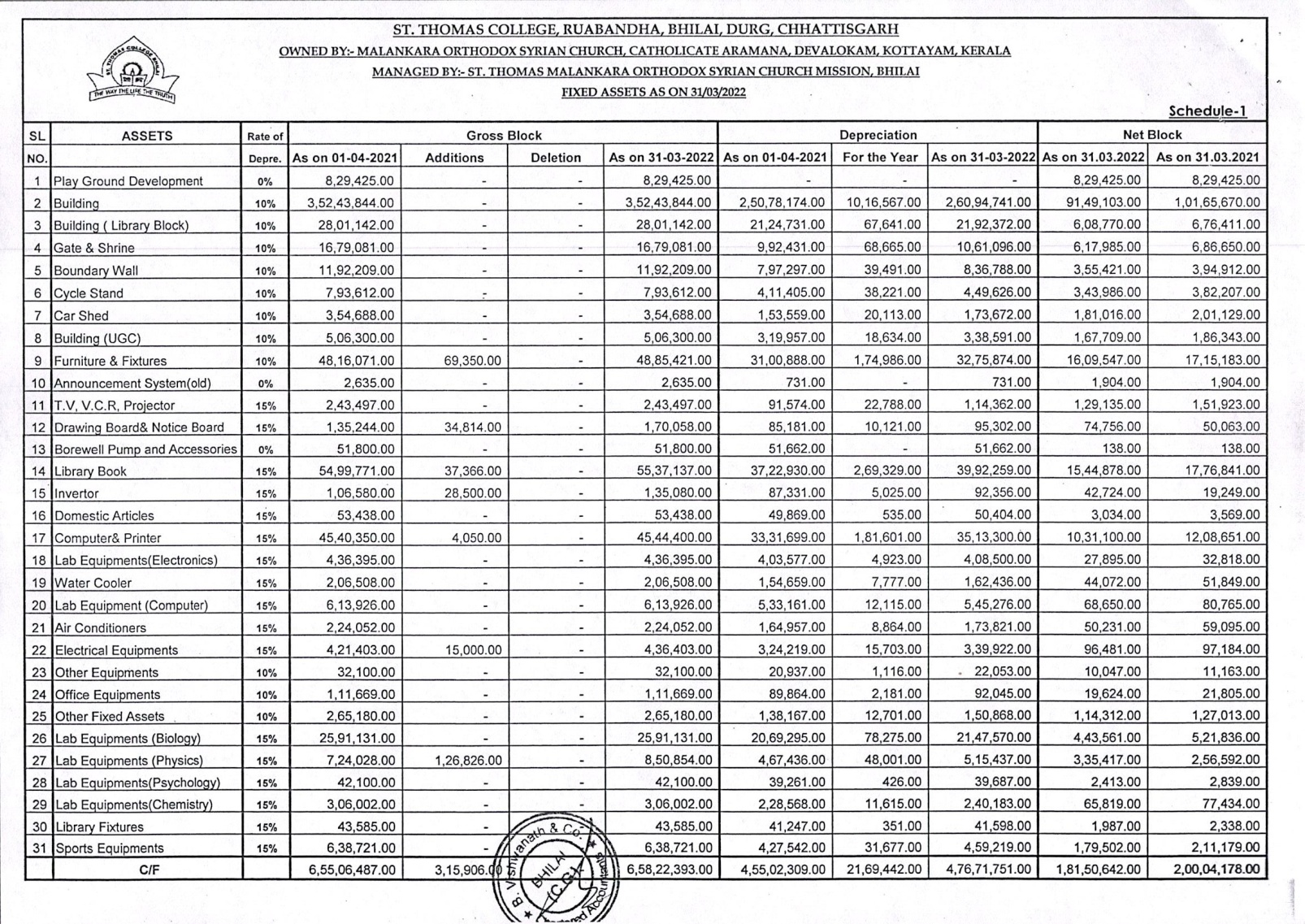 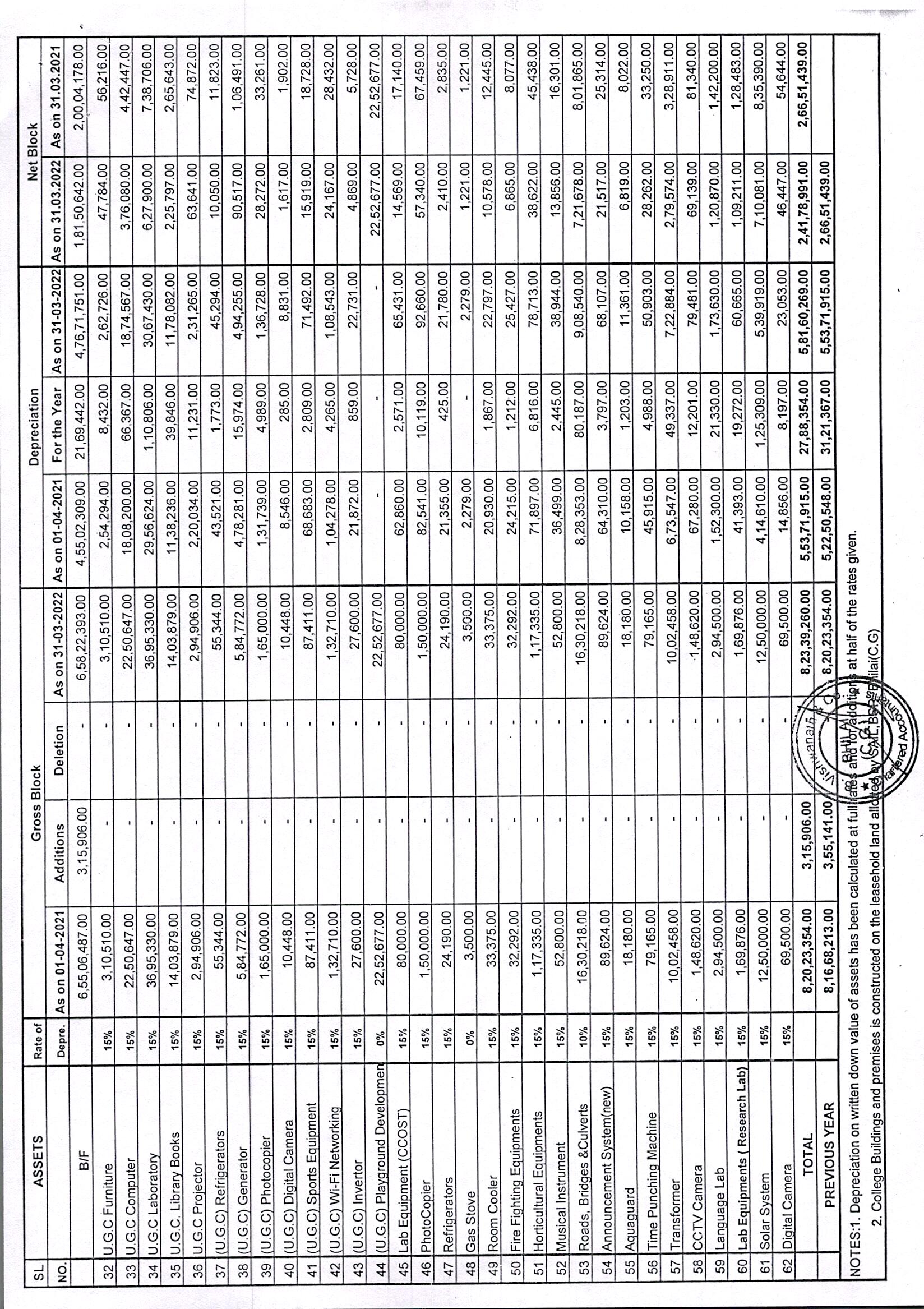 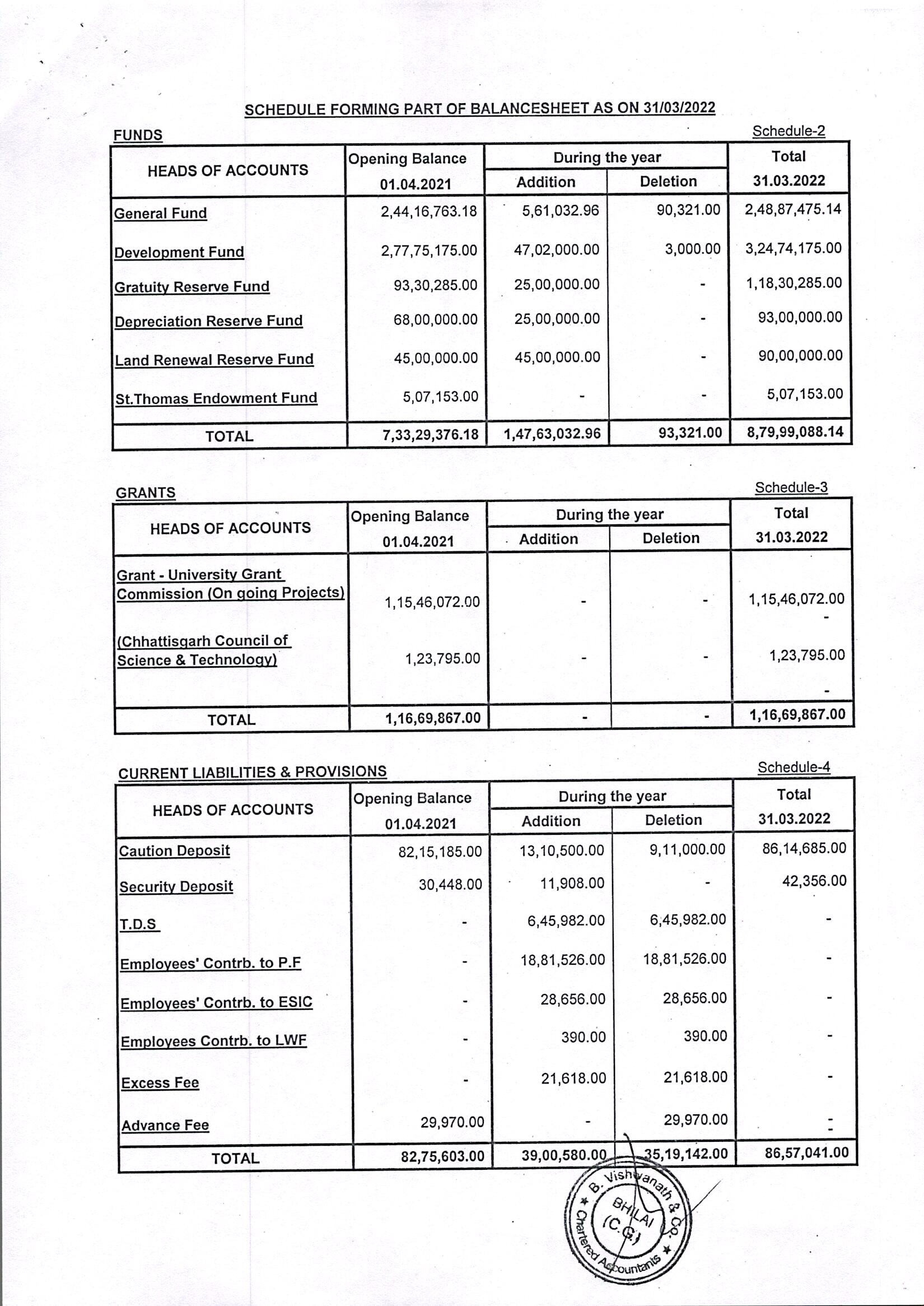 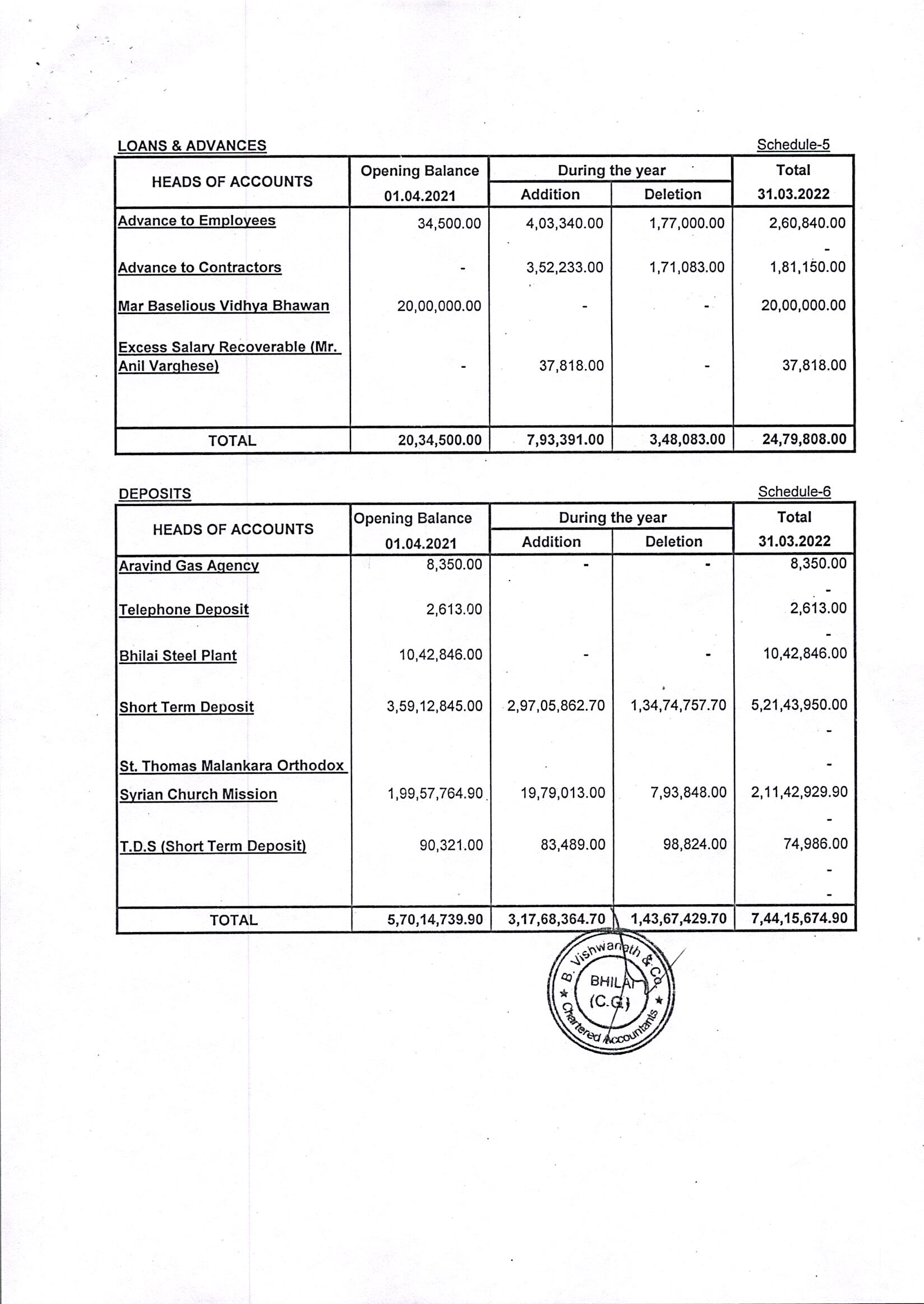 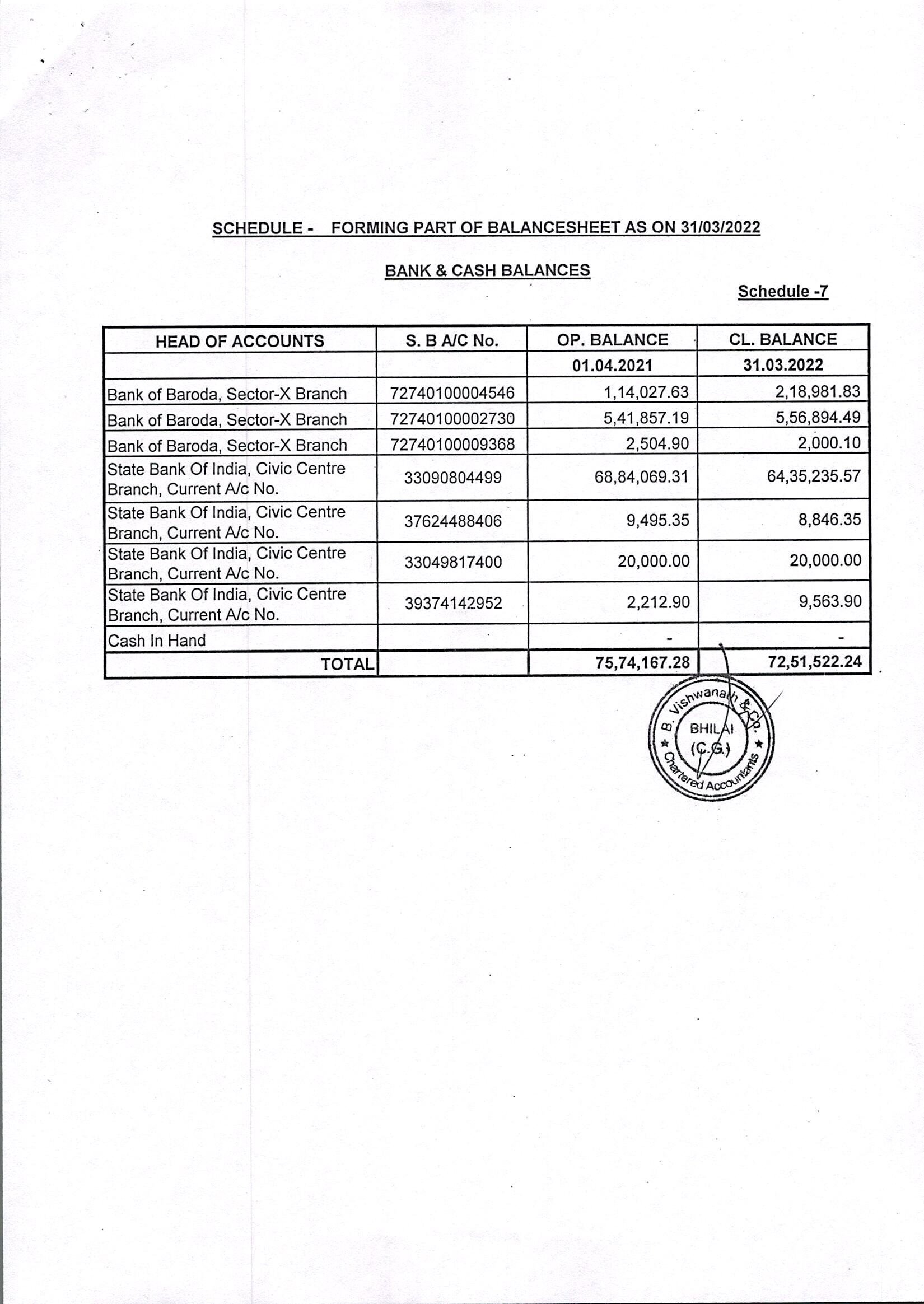 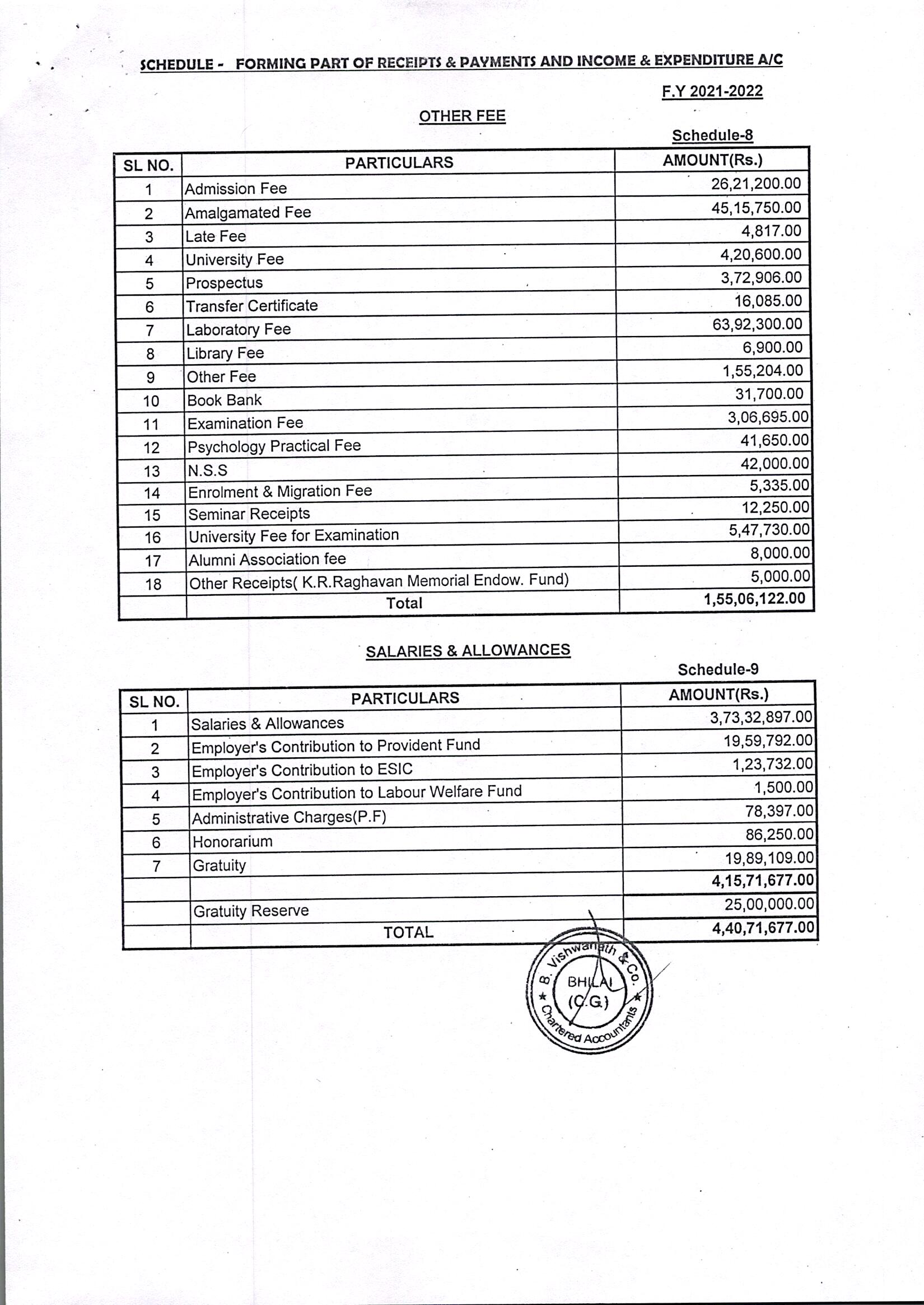 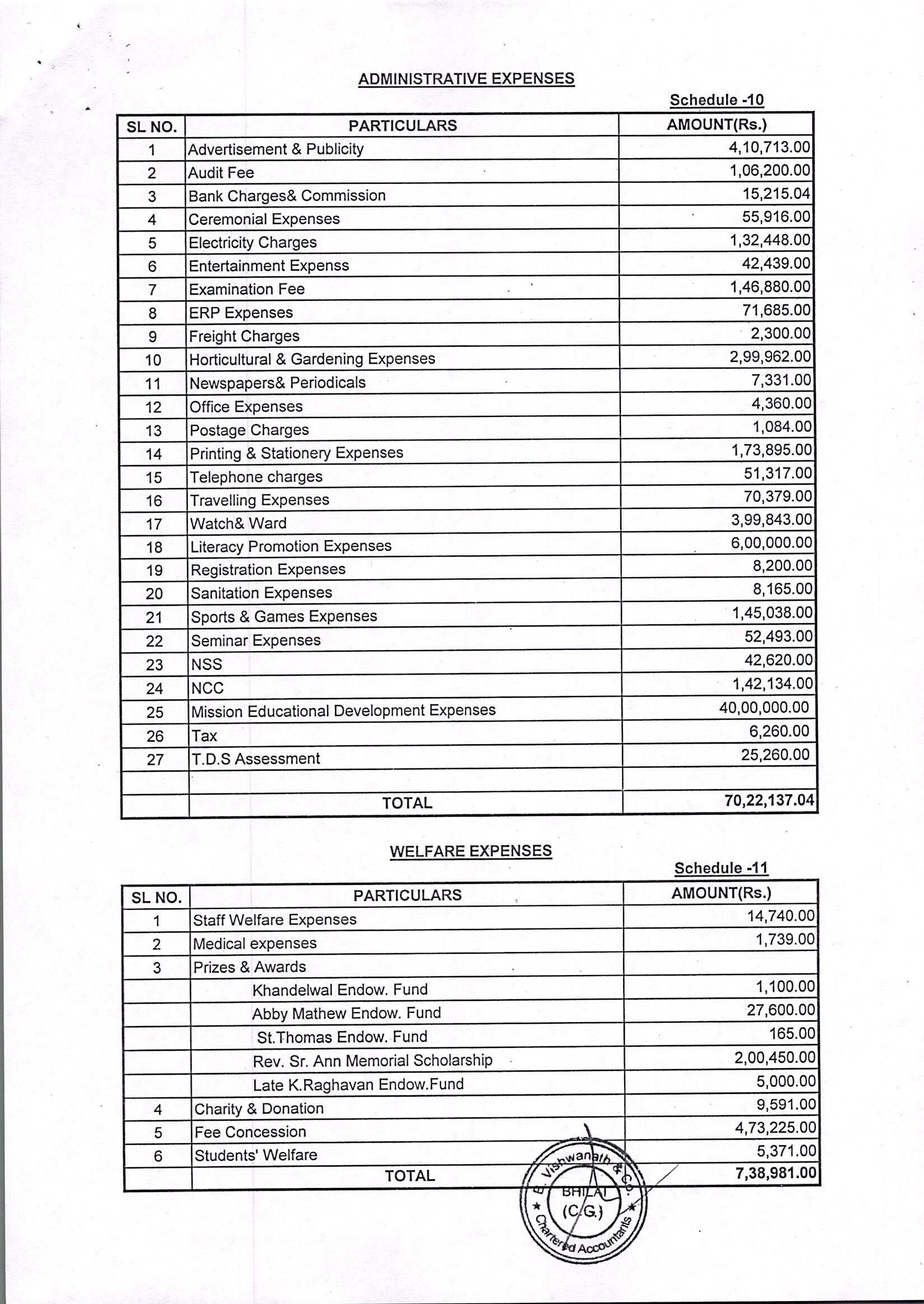 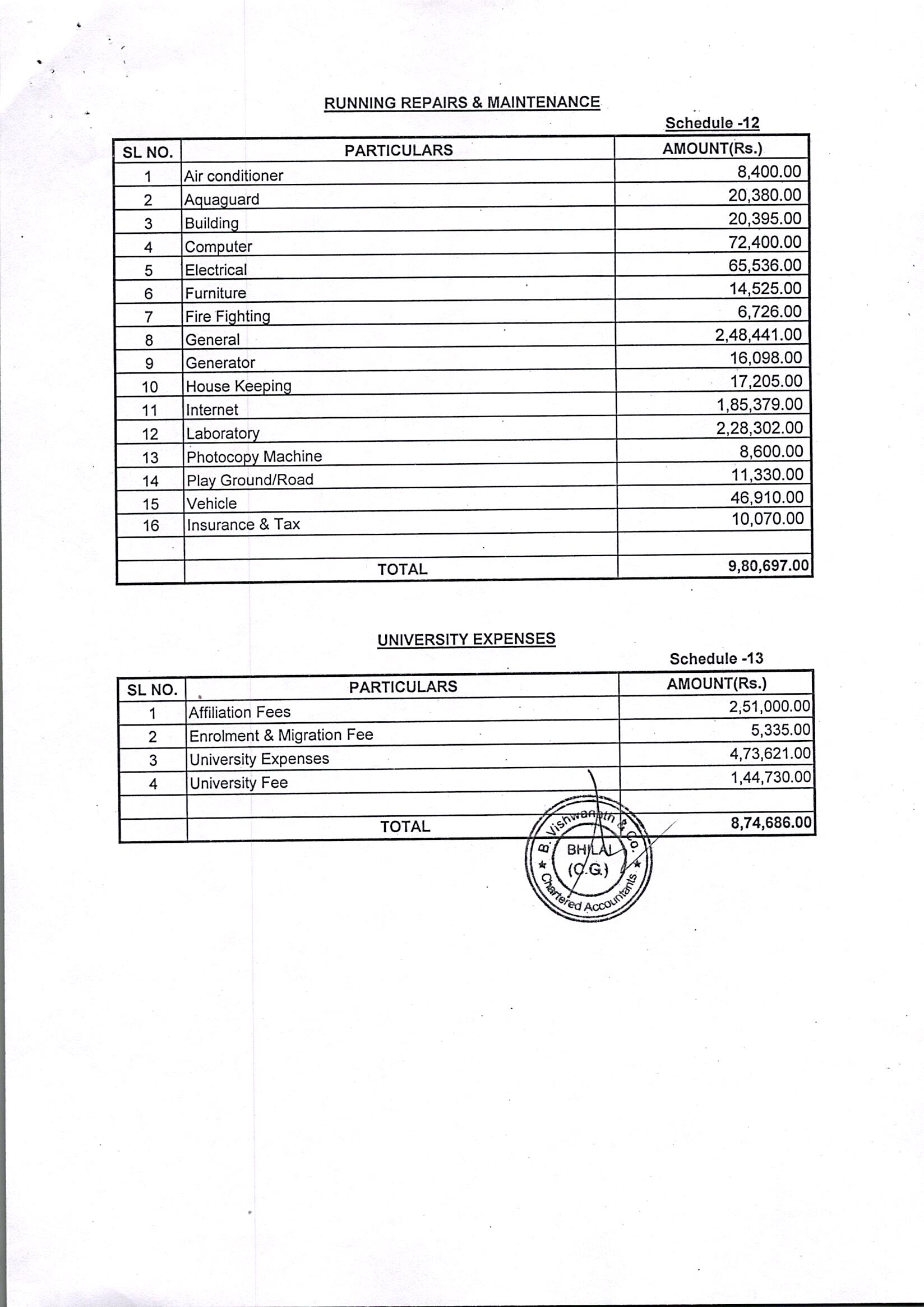 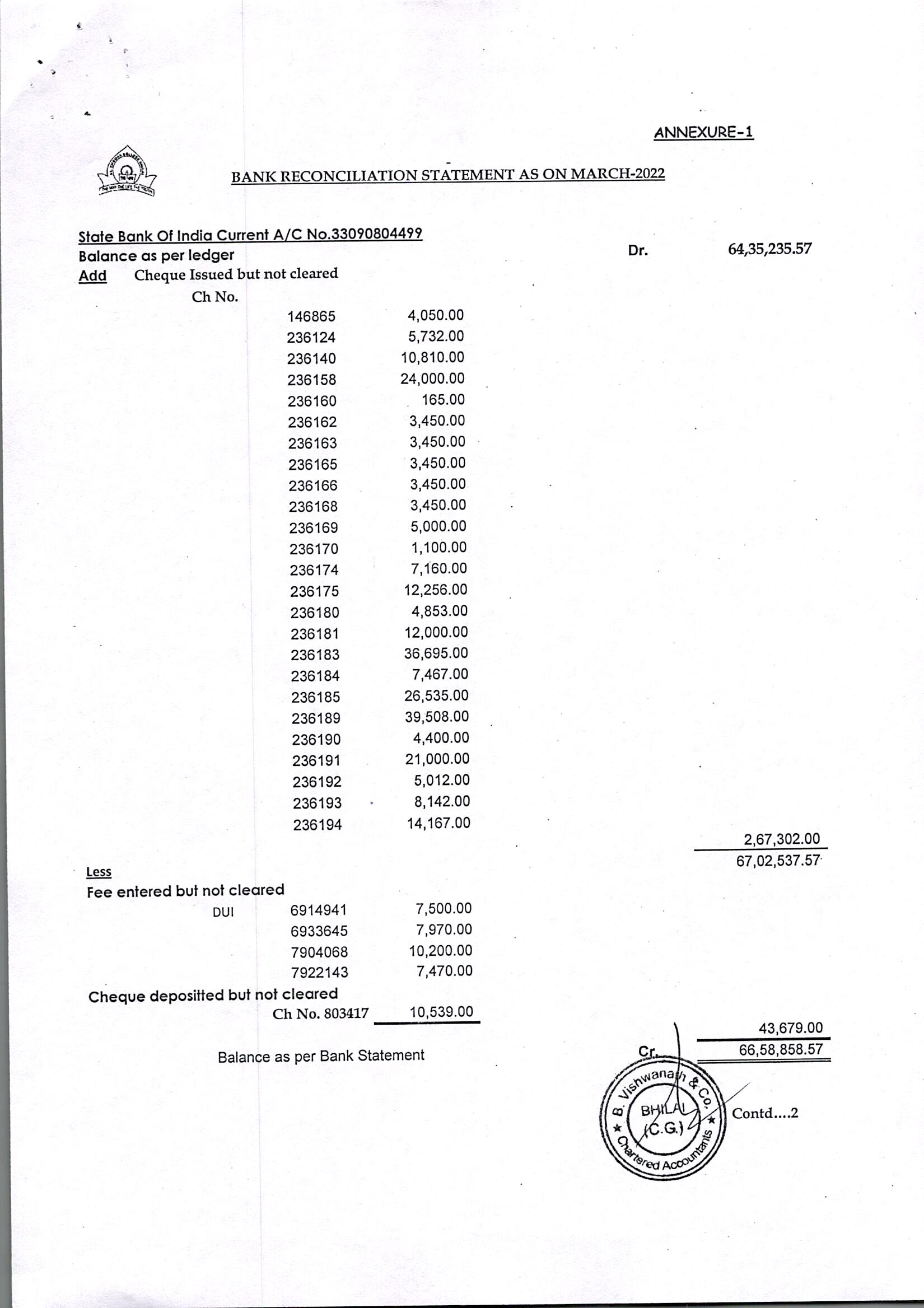 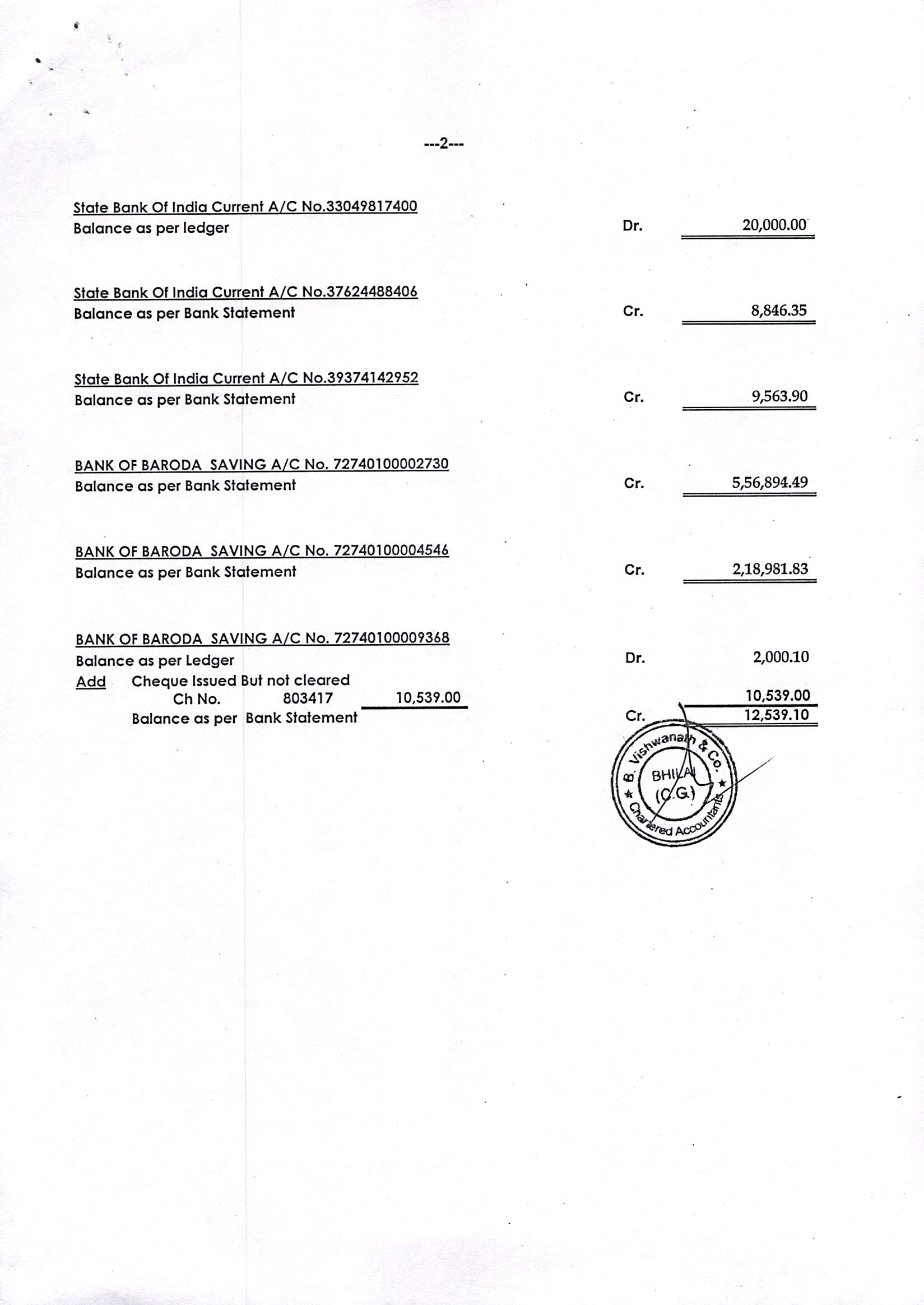 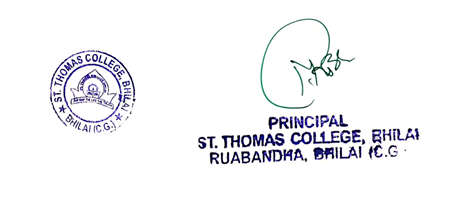 